Základná škola Bálinta Balassiho s vjm VinicaNa tejto škole sa realizujeprojekt: Názov projektu: Asistent učiteľaKód projektu: 312011N267Trvanie projektu: od 9/2018 do 8/2021Typ projektu: dopytovo- orientovanýTento projekt sa realizuje vďaka podpore z Európskeho sociálneho fondu a Európskeho fondu regionálneho rozvoja v rámci Operačného programu Ľudské zdrojeJeho poskytovateľom je Ministerstvo práce, sociálnych vecí a rodiny Slovenskej republiky v zastúpení Ministerstvom školstva, vedy, výskumu a športu Slovenskej republiky     www.minedu.gov.sk 		          https://www.employment.gov.sk/sk/ 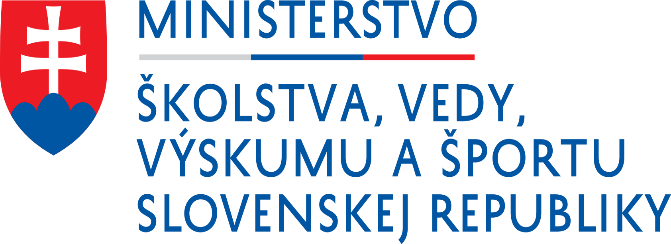 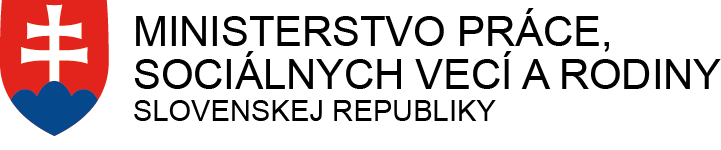            www.esf.gov.sk                                 https://ludskezdroje.gov.sk/ 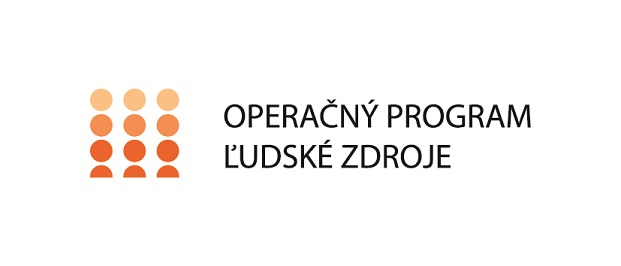 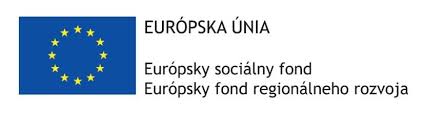 